Talent taalschrift C Thema 9 les 6: Herhalen, herhalen, herhalen (1)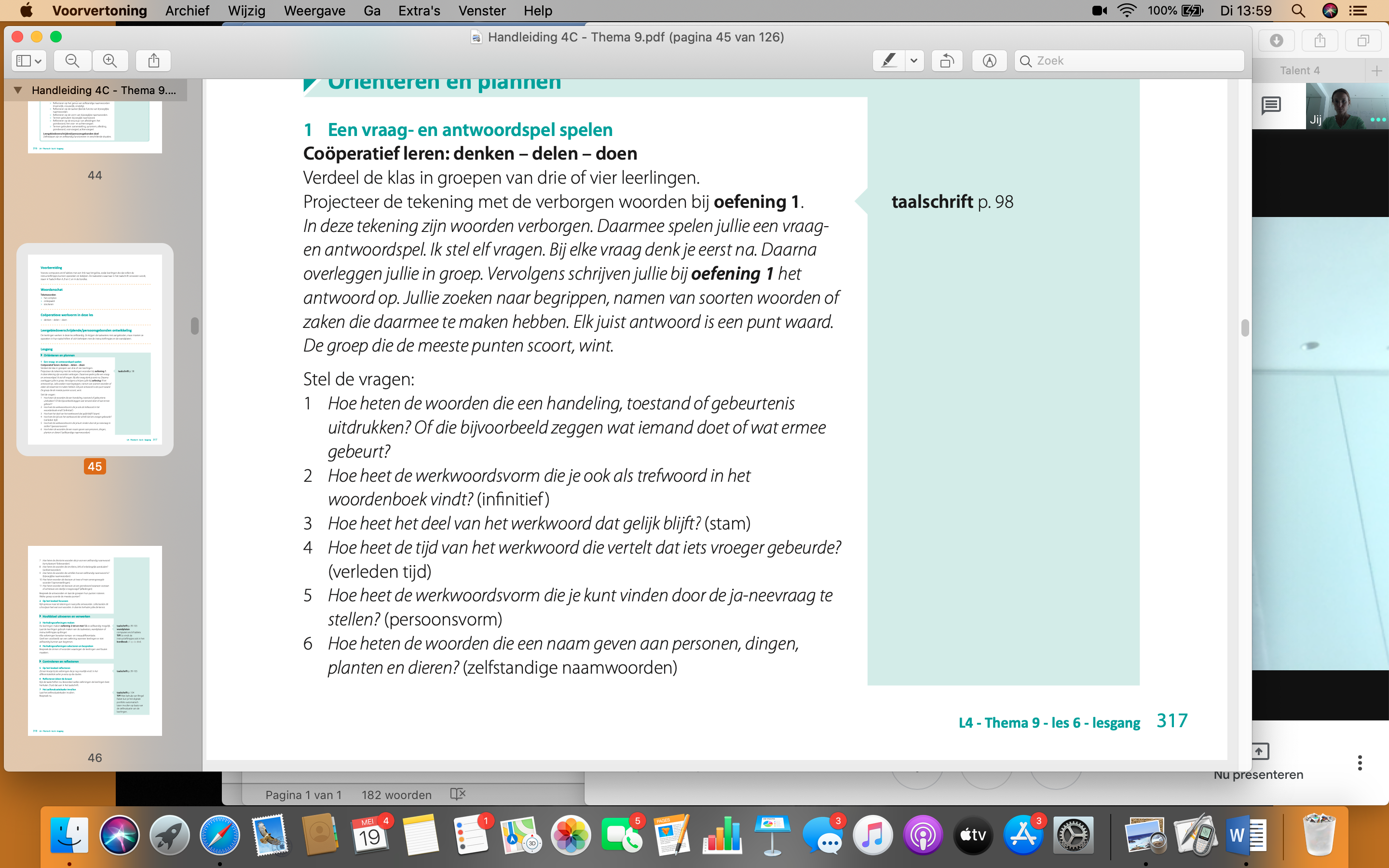 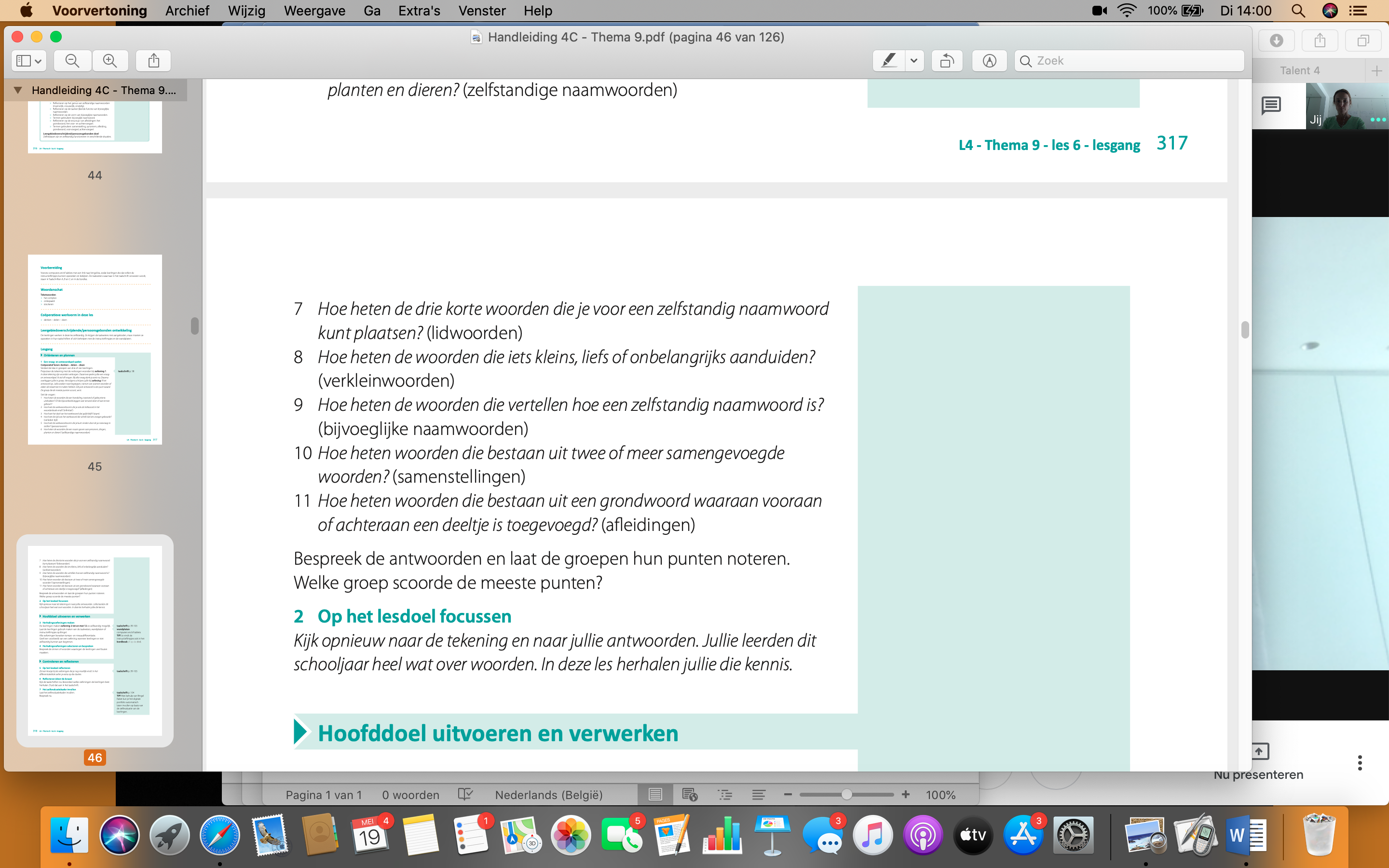 Deze vragen heb je nodig bij oefening 1 in je taalschrift.Als je iets niet weet, bekijk dan zeker de instructiefilmpjes op Bingel.VEEL SUCCES!!!